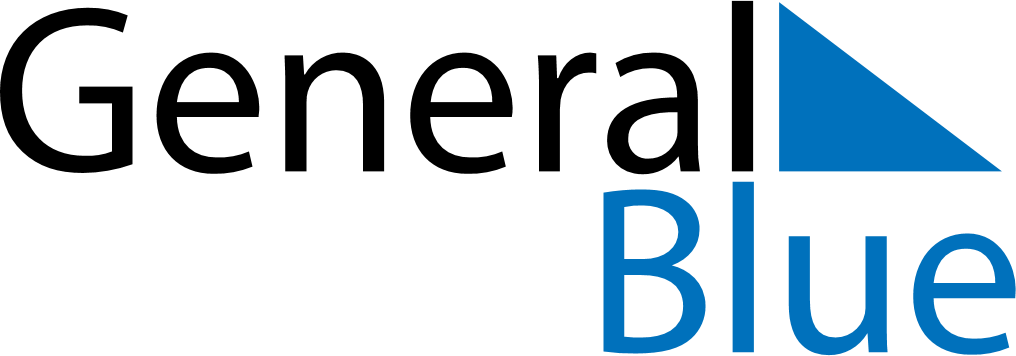 October 2024October 2024October 2024GibraltarGibraltarMondayTuesdayWednesdayThursdayFridaySaturdaySunday12345678910111213141516171819202122232425262728293031